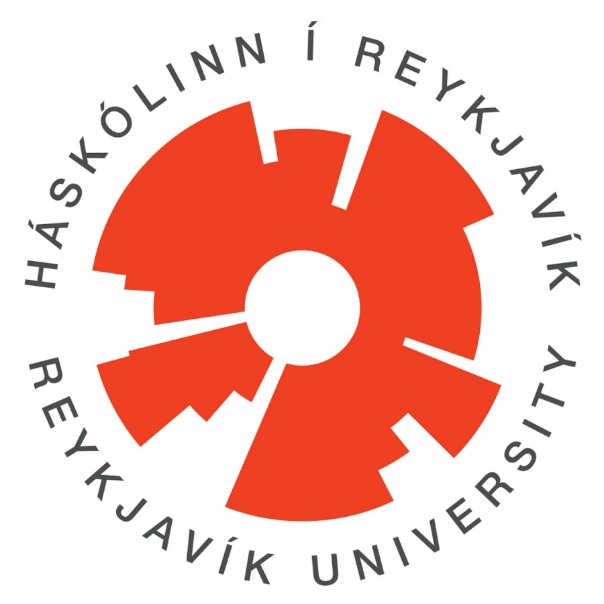 Umsögn um drög að íþróttastefnu 2019 – 2030Reykjavík, 4. nóvember 2018.Almennt um íþróttastefnu 2019 – 2030Margt í stefnunni er gott og mörg markmið hennar eru göfug og mikilvæg.  Vert er þó að nefna nokkur atriði til umhugsunar.Ljóst er að stefnan er að miklu leyti byggð á íþróttastefnu 2010 – 2015.  Mörg markmið eru þau sömu og aðgerðir í nýju stefnunni eru þær sömu eða svipaðar og í stefnunni frá 2010 .  Mörg af þeim markmiðum sem sett voru fram í stefnunni 2010 – 2015 náðust ekki. Það er ólíklegt að þessi markmið náist á næstu árum ef að á að fara sömu leiðir aftur að sömu markmiðunum sem þó ekki náðust á árunum 2010 – 2015.Mikið af þeim aðgerðum sem lagt er upp með kosta peninga og jafnvel talsverða fjármuni.  Nánast aldrei er fjallað um það hver á að bera kostnað af þeim aðgerðum sem settar eru fram.  Ljóst er að íþróttahreyfingin, til dæmis sérsambönd og íþróttafélög, hefur yfir mjög takmörkuðum fjármunum að ráða og ekki víst að hún hafi bolmagn til að ráðast í þær aðgerðir sem listaðar eru upp í stefnunni.  Kostnaðargreina þarf þær aðgerðir sem listaðar eru upp og tryggja fjármagn til þess að fylgja þeim eftir. Miklvægt er að þegar markmið eru sett, sérstaklega til lengri tíma að skilgreina vörður í átt að markmiðinu.  Metið sé reglulega hversu vel gangi að ná markmiðinu.  Í þessari stefnu er skortur á bæði vörðum og stöðuúttektum á hversu vel gengur að ná markmiðum stefnunnar.Í íþróttastefnu 2010 – 2015 var nokkrum sinnum lagt til að úttektir yrðu gerðar, t.d. á menntunarstigi þjálfara og starfsemi sérsambanda. Gott væri ef ný stefna hefði tekið mið af niðurstöðum þessara úttekta.  Það virðist ekki vera sem að það sé gert.  Ef það er svo mætti það koma skýrar fram í þessari stefnu.Í sumum köflum eru margar aðgerðir skilgreindar og ábyrðaraðilar eru margir.  Líklegt er að það leiði til ábyrgðardreifingar sem verður til þess að engin vinni markvisst að þeim aðgerðum sem listaðar eru upp.  Betra væri ef megin ábyrgðaraðili yrði skilgreindur fyrir hverja aðgerð fyrir sig.Hér að neðan er fjallað um hvern kafla stefnunnar, einstök markmið og einstakar aðgerðir.InngangurÍ inngangi segir:  „Mikilvægt er að í íþróttastarfi hafa allir tækifæri til þess að taka þátt óháð kyni, kynhneigð, kynþætti, kynvitund, litarhætti, fötlun, þjóðernisuppruna eða félagslegs uppruna, tungumáli, trúarbrögðum, stjórnmálaskoðunum eða öðrum skoðunum, eignum, ætterni eða öðrum aðstæðum.“  Þetta er mikilvægt markmið sem vert er að vinna að af fullum þunga.  Það er flókið að ná þessu markmiði og til þess að það náist þarf fjölþættar aðgerðir.  Ekki er fjallað um það í stefnunni hvernig á að ná þessu metnaðarfulla og mikilvæga markmiði, hvergi er minnst á þetta markmið á öðrum stað en í inngangi.  Eðlilegt er að sér kafli sé í stefnunni sem fjalli um jafnrétti.  Einnig er ljóst að til þess að þetta megi verða að veruleika þarf aukið fjármagn inn í íþróttahreyfinguna.Skipulag og starfsemi íþróttahreyfingarnar.Markmið: Umhverfi til íþróttaiðkunar verði öruggt og laust við mismunun. Aðgerð 1: Samþykkja og framfylgja tillögum sem fram komu frá starfshópi mennta- og menningarmálaráðherra um aðgerðir til þess að koma í veg fyrir kynferðislega og kynbundna áreitni og aðra ofbeldishegðun í tengslum við #ég líka byltinguna. Aðgerð 2: Vinna í samræmi við sérlög um samskiptafulltrúa íþrótta- og æskulýðsstarfs. Aðgerð 3: Lagabreyting á íþróttalögum um ráðningar og upplýsingar úr sakaskrá.Varðandi markmið og aðgerðir: Miðað við markmiðið sem er nokkuð almennt eru aðgerðinar of sértækar.  Aðgerðinar taka einungis að litlu leyti á kynjajafnrétti í íþróttum. Það er miður.  María Rún Bjarndóttir, lögfræðingur og doktorsnemi í lögfræði, Bjarni Már Magnússon dósent við lagadeild HR, Hafrún Kristjánsdóttir, lektor og sviðstjóri íþróttafræðisviðs HR og Margrét Lilja Guðmundsdóttir, aðjúnkt við íþróttafræðideild HR skrifaðu grein í ritið Stjórnmál og stjórnsýsla á þessu ári sem ber heitið: “Kynjajafnrétti í íþróttum – á ríkið að tryggja það” Í greininni er sérstaklega fjallað um íþróttastefnu ríkisins og gagnrýnt hversu lágt kynjasjónarmiðum er gert undir höfði í stefnunni.  Í greininni eru einnig settar fram tillögur til úrbóta sem grundvallast á því sem reifað er í greininni sjálfri.  Tillögunar eru eftirfarandi:Stefnumótun á vegum stjórnvalda og íþróttahreyfingarinnar taki mið af kynjasjónarmiðum.Lögð verði fram ný íþróttastefna þar sem aukið kynjajafnrétti í íþróttum verði einn meginþáttur. Undirbúningur stefnunnar fari fram með víðtæku samráði við hagsmunaaðila og ráðgjafar leitað við að tryggja að kynjasjónarmið liggi til grundvallar stefnumótunarvinnunni. Úthlutanir úr Íþróttasjóði, Afrekssjóði og öðrum sjóðum sem veita fjármunum frá opinberum aðilum til íþróttamála verði kyngreindar og kynjuð sjónarmið lögð til grundvallar við fjárútlát til málaflokksins.Sjónarmiðum um kynjaða fjárlagagerð verði beitt í tengslum við vinnslu fjárheimilda til útgjalda í gegnum fjárlög.Íþróttahreyfingin styðji við markvissa framkvæmd jafnréttisáætlana í starfsemi sinni allri. Íslenskir fulltrúar íþróttahreyfingarinnar sem taka þátt í erlendu samstarfi og starfi erlendra sérsambandana beiti sér fyrir því að auka veg og hlut kvenna og stúlkna innan viðkomandi íþróttagreinar. Þetta taki bæði til reglna og innri starfsemi, en einnig í fjárhagslegu samhengi. Koma til framkvæmda markmiðum um kynjajafnrétti í íþróttum sem fjallað er um í gildandi framkvæmdaáætlun í jafnréttismálum.Huga að stöðu íþróttafélaga sem atvinnurekenda í skilningi jafnréttislaga svo að skýrt sé hvort ákvæði laganna nái til starfseminnar eður ei. Íþróttasvið HR gerir þessar tillögur að sínum og hvetur til þess að eftir þeim sé farið.  Grein Maríu, Bjarna, Hafrúnar og Margrétar má finna hér:  http://www.irpa.is/article/view/a.2018.14.2.6/pdf  Hvetjum við höfunda íþróttastefnu að kynna sér efni greinarinnar. Markmið: Fleiri ráðuneyti og stofnanir, eftir því sem við á, komi að málaflokki íþrótta í ljósi þess að hér er m.a. um að ræða forvarnarmál og heilbrigðismál. Aðgerð: Mennta- og menningarmálaráðuneyti, stofnanir og íþróttahreyfingin sem falla undir málaflokk íþrótta séu ávallt tilbúin að starfa saman, sem og með öðrum ráðuneytum, stofnunum og samtökum, að málum sem lúta að forvörnum og heilbrigði eftir því sem við á.Aðgerð sem fylgir þessu markmiði er mjög ómarkvisst og inn í hana er byggð sú forsenda að þeir sem komi að málaflokki íþrótta séu ekki ávallt tilbúnir að starfa saman, er það svo?  Skýra þarf betur um hvaða aðila er verið að ræða og í hverju samstarfið ætti felast og lýsa aðgerðum sem ýta undir slíkt samstarf.Íþróttir barna og unglinga í skólastarfiMarkmið: Þekking á íþróttum og hreyfingu verði aukin í grunn- og framhaldsskólum. Aðgerð 1: Fjölgað verði tímum sem tengjast heilsueflingu og/eða íþróttum í grunn- og framhaldsskólum.Eðlilegt væri að tilgreina lágmarksfjölda tíma á viku eftir skólastigum.  Aðgerðinni væri hægt að ná með því að fjölga um einn tíma á heilu skólaári sem augljóslega eykur ekki þekkingu nemenda á íþróttum né hreyfingu. Einnig er það ljóst að sumir skólastjórnendur hafa ekki hug á að bæta við einingum í íþrótta- og heilsufræði á kostnað eininga í öðrum fögum.  Óljóst hvernig eigi að takast á við slík tilfelli.Mat: Úttektir á framkvæmd íþróttakennslu í skólakerfinu verði gerðarGott væri að tímasetja hvenær  úttektir verði gerðar, hver geri þær og hvernig á að fylgja þeim eftir.Þátttaka barna og unglinga í íþróttastarfiMarkmið: Tryggja fjölbreytt framboð íþróttagreina fyrir börn og unglinga. Aðgerð 1: Íþróttafélög tryggi nægt framboð íþróttagreina. Aðgerð 2: Sveitarfélög vinni með íþróttafélögum að því að tryggja nægilegt framboð íþróttagreina.Varðandi markmið eitt:  Ekki er æskilegt að okkar mati að íþróttafélögum sé ætlað að tryggja nægt framboð íþróttagreina.  Fjölmörg íþróttafélög eru ekki fjölgreinafélög og stefna ekki að því af fullkomlega skiljanlegum og réttmætum ástæðum.  Sem dæmi væri óeðlilegt krafa að Gerpla myndi tryggja nægt framboð íþróttagreina. Varðandi markmið tvö:  Mikilvægt er að sveitarfélög vinni með íþróttafélögum að því að tryggja nægt framboð íþróttagreina.  Í þessu sambandi verður þó að hafa stærð sveitarfélaga í huga.  Mikið framboð af íþróttagreinum í litlum samfélögum getur mögulega veikt grundvöll alls íþróttastarfs þar sem mikilvægt er að hafa ákveðinn fjölda iðkenda í hverri grein til þess að starfið í þeirri grein gangi vel.Markmið: Efla menntun og þekkingu þjálfara. Aðgerð: Íþróttafélög aðstoði þjálfara sína við að auka menntun og þekkingu í samstarfi við sérsambönd.Íþróttafélög eru að öllu jöfnu tilbúin til að aðstoða þjálfara sína til þess að bæta við sig menntun eins og þau hafa bolmagn til.  Það er vel þekkt að íþróttafélög hér á landi berjast flest í bökkum.  Til þess að þessi aðgerð geti talist raunhæf og hafi raunveruleg áhrif þarf fjármagn að fylgja.  Markmið: Sérsambönd vinni að fræðslu og útbreiðslu íþrótta hjá báðum kynjum. Aðgerð 1: Sérsambönd skipi sérstakan aðila til þess að sinna fræðslu og útbreiðslu sé það ekki fyrir hendi. Aðgerð 2: Sveitarfélög bæti aðgengi íþróttafélaga að skólum til þess að kynna starfsemi sína. Aðgerð 3: Efla fræðslu til iðkenda um einelti, kynferðislegt ofbeldi og aðra óæskilega hegðun. Aðgerð 4: Efla félagsfærni iðkenda samhliða íþróttaiðkun.Varðandi aðgerð eitt:  Óljóst er hvað átt er við með að sérsambönd skipi sérstakan aðlila.  Óraunhæft er að minni sérsambönd geti ráðið fræðslustjóra.Varðandi aðgerð þrjú:  Óljóst er hver á að sinna þessari fræðslu og hver á að greiða þann kostnað sem til fellur vegna þessa.Varðandi aðgerð fjögur:  Óljóst er hver á að sinna því að efla félagsfærni, ef það eru þjálfarar þá er óljóst hver á að þjálfa þjálfarana í því að geta elft félagsfærni iðkenda. Auk þessa þá er ekki tekið fram hver skuli bera kostnað af aðgerðinni.Mat: Úttekt 2024 og 2030. Reglulegar kannanir ÍSÍ á þátttöku í íþróttum. Gera úttekt á menntunarstigi þjálfara.Fyrsta úttekt á að gera árið 2024 og samkvæmt aðgerðum á að auka fræðslu um einelti, kynferðislegt ofbeldi og aðra óæskilega hegðun og efla félagsfærni iðkenda.  Eina leiðin til að komast að því hvort að þetta hafi tekist er að gera úttekt á því um leið og stefnan er sett í framkvæmd hvernig staða þessa mála sé í dag.  Það er ekki hægt að vita árið 2024 hvort félagsfærni iðkenda hafi aukist ef engin grunnlína er til á því hvernig félagsfærni er þegar stefnan er sett í framkvæmd.  Menntun og rannsóknirMarkmið: Samstarf íþróttahreyfingar og háskóla um menntun og rannsóknir verði aukið. Aðgerð 2: Íþróttahreyfingin í samvinnu við háskólana standi reglulega fyrir ráðstefnum og málþingum þar sem viðfangsefni tengd þróun íþróttastarfs eru til umræðu.Varðandi aðgerð tvö:  Íþróttafræðisvið HR hefur staðið að fjölmörgum málstofum, hádegisfyrirlestrum og ráðstefnum á hverju ári í samstarfi við ÍSÍ, ÍBR, HSI, GSI og KKI svo einhverjir aðilar séu nefndir.  Einnig er víðtækt samstarf um þjónustumælingar og rannsóknir á milli íþróttafræðisvið HR og fjölmarga sérsambanda.  Markmið: Framboð og gæði þjálfaramenntunar verði aukið enn frekar. Aðgerð 1: Sérsambönd í samvinnu við háskólaumhverfið vinna að endurskipulagningu þjálfaramenntunar. Aðgerð 2: Efni sem notað er til menntunar þjálfara verði endurskoðað. Aðgerð 3: Skapaður verði farvegur fyrir fjárhagslegan stuðning við þýðingu erlends kennsluefnis.Varðandi aðgerðir eitt til þrjú:  Við teljum mikla þörf á því að framboð og gæði þjálfunarmenntunar verði aukið og í sumum tilfellum er nauðsynlegt að endurskipuleggja menntunina frá grunni.  Það er þó mjög misjafnt hvernig sérsambönd standa þegar kemur að þessum efnum.  Sem dæmi er KKI nýlega búin að endurskipuleggja þjálfaramenntun sína frá grunni og komu meistaranemi og kennarar íþróttafræði HR að þeirri vinnu í samstarfi við KKI.  Ljóst er að það krefst mikillar vinnu að endurskipuleggja þjálfaramenntun, búa til eða þýða kennsluefni, kenna efnið og halda utan um námið.  Til þess að ná þessu markmiði þurfa fjármunir að fylgja.Markmið: Rannsóknir á sviði íþrótta verði efldar. Aðgerð 1: Sérstakt fjárframlag til íþróttarannsókna verði tryggtVarðandi aðgerð eitt:  Hingað til hefur fjárframlag til íþróttarannsókna verið til staðar.  Hægt er að sækja um styrki til íþróttasjóðs Rannís.  Ekki er ljóst hvort að átt er við að það sé tryggt að þessi sjóður starfi áfram eða hann verður efldur enn frekar.  Íþróttafræðisvið HR leggur til að sjóðurinn verði festur í sessi og fjármagn í hann aukið.Markmið: Miðstöð um rannsóknir á sviði íþrótta verði formlega stofnuð. Aðgerð: Skipaður verður starfshópur sem setur fram tillögur að fyrirkomulagi og umgjörð. Fulltrúar starfshóps eru frá háskóla, mennta- og menningarmálaráðuneyti og íþróttahreyfingunni og íþróttafræðifélagi Íslands.Varðandi markmið og aðgerð:  Ekki er ljóst hvaða rök eru fyrir því að stofna miðstöð um rannsóknir á sviði íþrótta.  Til eru tvær virkar miðstöðvar um rannsóknir á sviði íþrótta á Íslandi, önnur staðsett í HR og hin í HÍ. Langflestir þeir sem stunda rannsóknir á sviði íþrótta á Íslandi starfa innan þessara rannsóknamiðstöðva eða eru tengdir þeim á einhvern hátt.  Sterk rök þarf fyrir því að bæta þeirri þriðju við.  Þau rök eru hvergi sjáanleg.  Einnig er nefnt að skipa eigi starfshóp þar sem fulltrúar frá háskóla....  eru skipaðir í starfshópinn.  Vert er að benda á að í textanum er orðið háskóli í eintölu.  Eðlilegt er að í þessum starfshóp, ef hann verður stofnaður, verði fulltrúar bæði frá HR og HÍ.  Þess má geta að í skjalinu öllu er háskóli stundum í eintölu og stundum fleirtölu.Mat: Úttekt á fjölda rannsóknar- og þróunarverkefna með upplýsingum frá háskólum.Varðandi matið: Þessar upplýsingar ætti að vera auðveldlega hægt að fá frá háskólunum.  Vert er að benda á að fjöldi birtra rannsókna er ekki mjög yfirgripsmikill mælikvarði á hversu öflugar rannsóknir eru stundaðar hér á landi.  Eðlilegt væri að að í úttektinni væri fleiri þættir metnir eins og „impact factor“ þeirra rita sem greinar eru birtar í, fjöldi tilvísana en einnig ætti að taka tillit til fjölda erinda á vísindaráðstefnum.Keppnis- og afreksíþróttirMarkmið: Stuðningur skólakerfisins við afreksíþróttir verði aukinn og í því samhengi verði íþróttaæfingar, keppnir og íþróttaafrek metin til námseininga í skólakerfinu. Aðgerð: Hvatning mennta- og menningarmálaráðuneytis til skólastjórnenda um að sýna sveigjanleika gagnvart afreksfólki í íþróttum.Um markmiðið og aðgerðina:  Mikilvægt er að meta íþróttir til námseininga í skólakerfinu.  Gott væri að tekið væri fram hvaða skólastig er átt við.  Stuðningur skólakerfisins getur verið með öðrum hætti en hér er nefnt.  Til dæmis er gæti skólakerfið leyft afreksíþróttamönnum að taka próf utan próftíma ef viðkomandi er á ferðalagi með landsliði.  Hægt væri að auka sveigjanleika í hraða náms og veita slaka varðandi mætingarreglur ef viðkomandi getur ekki mætt í skóla vegna æfinga og keppni.AlmenningsíþróttirMarkmið: Að auka þátttöku almennings í almenningsíþróttum sem þátt í heilbrigðum lífsstíl. Aðgerð 4: Atvinnurekendur og forsvarsmenn launþega verði þátttakendur í að hvetja til heilbrigðs lífsstíls á meðal þjóðarinnar. Aðgerð 5: Við skipulag vinnustaða verði gert ráð fyrir reiðhjólageymslu, sturtum og búningsaðstöðu. Aðgerð 6: Stuðlað verði að auknu svigrúmi fyrir launþega til að hafa hreyfingu sem hluta af vinnudegi með sveigjanlegri vinnutíma.Varðandi aðgerð fjögur til sex:  Varla hefur íþróttanefnd ríkisins boðvald yfir atvinnurekendum, því hljóta aðgerð fjögur til sex vera tilögur um hvatingu eða tilmæli til atvinnurekanda.  Þetta á sérstaklega við ef ekkert fjármagn fylgir til atvinnurekanda. ÍþróttamannvirkiVarðandi kaflann um íþróttamannvirki þá er lagt til að sterkara sé kveðið á um uppbyggingu þjóðarleikvanga.  Ljóst er að Laugardalshöllin er barn síns tíma og er ekki löglegur keppnisvöllur samkvæmt reglum FIBA og IHF.  Koma mun að því, líklega á þeim tíma sem stefnan tekur til, að landsliðin okkar munu ekki geta keppt hérlendis ef ekkert verður að gert.  Auk þess eru flest landslið á hrakhólum varðandi æfingaaðstöðu.